PENERIMAAN BLT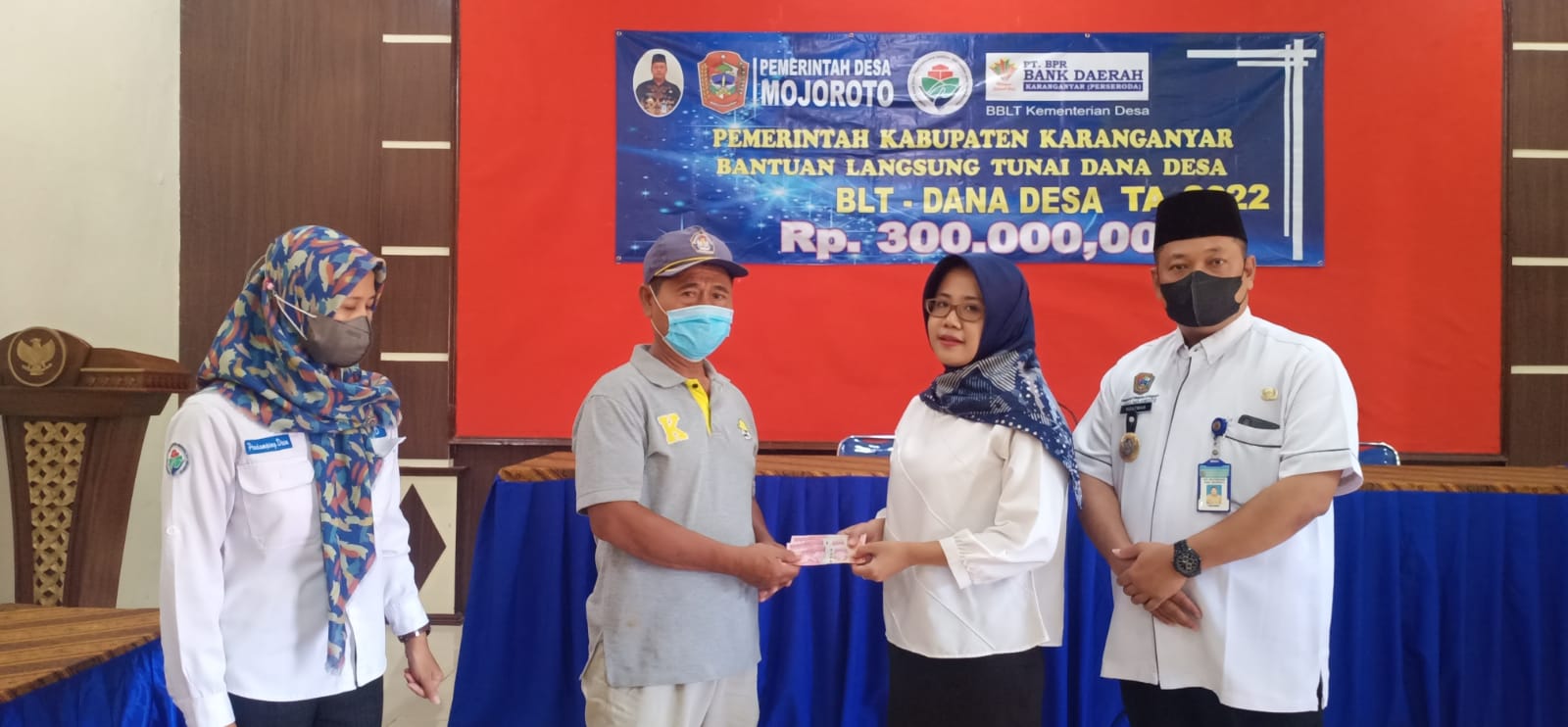 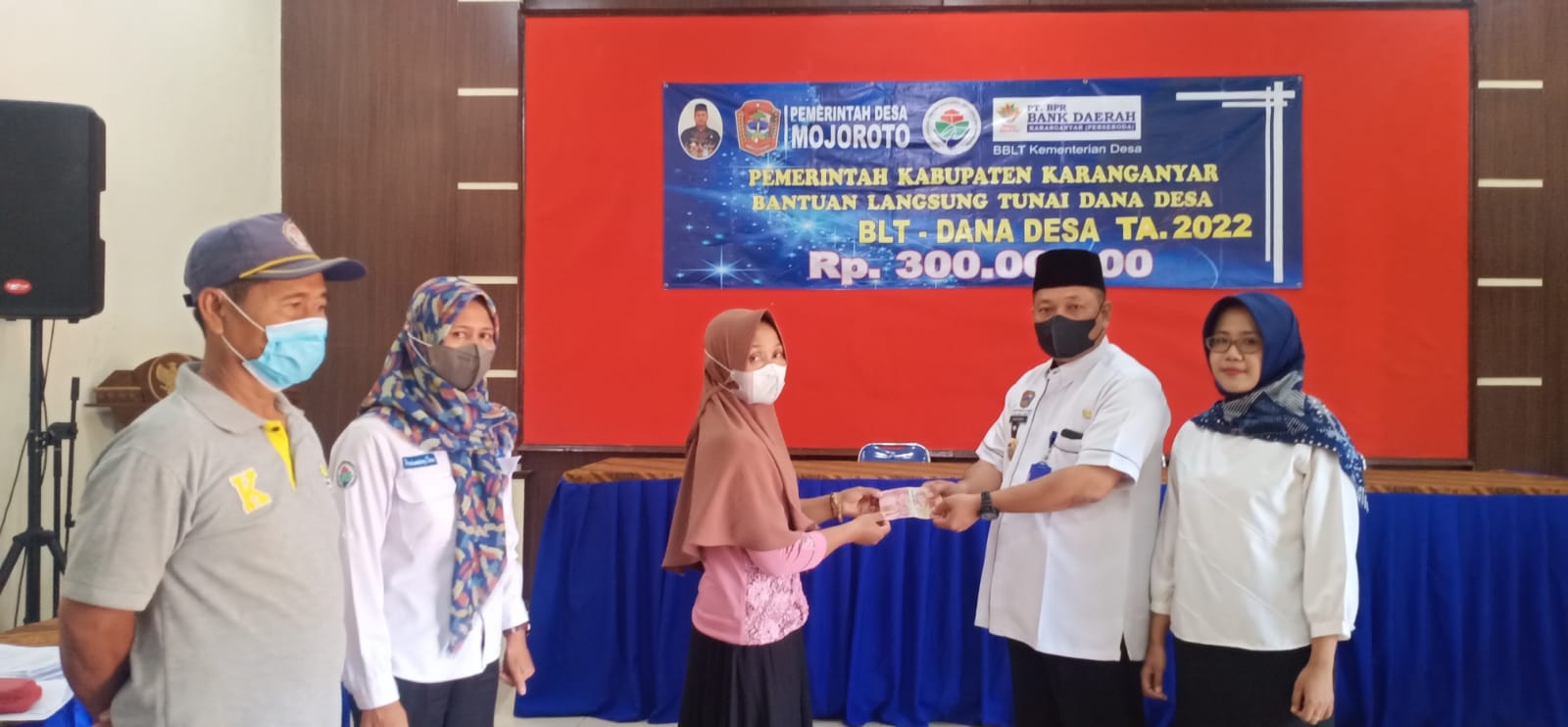 Penerimaan BLT  Desa Mojoroto dari Dana Desa Tahun Anggaran 2022